DIA Gathering Scholarship Application Form   2017  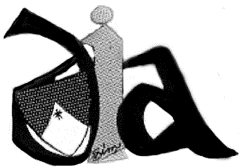 You can manually print and complete the form or download it in your computer, complete it and send it by mail or email  to: Mary Pat Reid OP 1 Reyerson Ave. Caldwell, NJ 07006 (H)973-226-5600 Ext 402 ©862-485-5406 marypreid@gmail.com Name:______________________________________________________________________Address:_____________________________________________________________________City:_____________________________________________ State:______Zip:_____________Home phone: _________________________ Ministry phone:__________________________Email:_______________________________________________________________________Reason for request:Have you received a scholarship before:  ___ NO  ___YES  If yes, when_______________Amount you can pay toward the gathering: _______________Amount you need:____________________Form must be returned to Mary Pat by May 7, 2017.